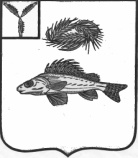   АДМИНИСТРАЦИЯНОВОСЕЛЬСКОГО МУНИЦИПАЛЬНОГО ОБРАЗОВАНИЯЕРШОВСКОГО МУНИЦИПАЛЬНОГО РАЙОНА САРАТОВСКОЙ ОБЛАСТИПОСТАНОВЛЕНИЕот  05.05. 2022 года                                                                                № 23Об утверждении требований                                                 к порядку разработки и принятия правовых    актов о нормировании в сфере закупок для обеспечения муниципальных нужд Новосельского муниципального образования, содержанию указанных  актов и обеспечению их               исполнения   В соответствии с пунктом 1 части 4 статьи 19 Федерального закона от 05.04.2013г. №44-ФЗ «О контрактной системе в сфере закупок товаров, работ, услуг для обеспечения государственных и муниципальных нужд»,             Постановлением Правительства РФ от 18.05.2015г. №476 «Об утверждении общих требований к порядку разработки и принятия правовых актов о нормировании в сфере закупок, содержанию указанных актов и обеспечению их исполнения», руководствуясь Уставом Новосельского муниципального образования Ершовского муниципального района Саратовской области, администрация Новосельского муниципального образования ПОСТАНОВЛЯЕТ:1. Утвердить Требования к порядку разработки и принятия правовых актов о нормировании в сфере закупок для обеспечения муниципальных нужд Новосельского муниципального образования, содержанию указанных актов и обеспечению их исполнения, согласно приложения.2. Настоящее постановление вступает в силу со дня его принятия.      3. Разместить настоящее постановление на официальном сайте администрации Ершовского муниципального района в сети «Интернет».Глава  Новосельского                                                                                                 муниципального образования	                                 И.П. ПроскурнинаПриложение                                                                                                                            к постановлению администрации                                                                                Новосельского муниципального образованияот  05.05.2022  года  №  23ТРЕБОВАНИЯ                                                                                                                             к порядку разработки и принятия правовых актов о нормировании в сфере закупок для обеспечения муниципальных нужд Новосельского муниципального образования, содержанию указанных   актов и обеспечению                            их исполнения1. Настоящий документ определяет требования к порядку разработки и принятия, содержанию, обеспечению исполнения правовых актов:а) администрации Новосельского муниципального образования Ершовского муниципального района Саратовской области, утверждающей:- правила определения нормативных затрат на обеспечение функций администрации Новосельского муниципального образования Ершовского муниципального района Саратовской области (далее – нормативные затраты);- правила определения требований к отдельным видам товаров, работ, услуг (в том числе предельные цены товаров, работ, услуг), закупаемым для обеспечения муниципальных нужд.б) администрации Новосельского муниципального образования Ершовского муниципального района Саратовской области, утверждающей:- нормативные затраты на обеспечение функций администрации Новосельского муниципального образования Ершовского муниципального района Саратовской области;- требования к отдельным видам товаров, работ, услуг (в том числе предельные цены товаров, работ, услуг), закупаемым администрацией Новосельского муниципального образования Ершовского муниципального района Саратовской области.2. Правовые акты, указанные в подпункте «а» пункта 1 настоящих Требований, разрабатываются администрацией Новосельского муниципального образования Ершовского муниципального района Саратовской области.3. Правовые акты, указанные в подпункте «б» пункта 1 настоящих Требований, разрабатываются и утверждаются администрацией Новосельского  муниципального образования Ершовского муниципального района Саратовской области.4. Для проведения обсуждения в целях общественного контроля проектов правовых актов, указанных в пункте 1 настоящих Требований, в соответствии с пунктом 6 общих требований к порядку разработки и принятия правовых актов о нормировании в сфере закупок, содержанию указанных актов и обеспечению их исполнения, утвержденных Постановлением Правительства РФ от 18 мая 2015 №476 «Об утверждении общих требований к порядку разработки и принятия правовых актов о нормировании в сфере закупок, содержанию указанных актов и обеспечению их исполнения» (далее – Общие требования), администрация Новосельского муниципального образования размещает проекты указанных правовых актов в установленном порядке на официальном сайте администрации Ершовского муниципального района.5. Срок проведения обсуждения в целях общественного контроля устанавливается администрацией Новосельского муниципального образования и не может быть менее 5 рабочих дней со дня размещения проектов правовых актов, указанных в пункте 1 настоящих  Требований, на официальном сайте администрации Ершовского муниципального района.6. Администрация Новосельского муниципального образования рассматривает предложения общественных объединений, юридических и физических лиц, поступившие в электронной или письменной форме в срок, установленный в пункте 5 настоящих  Требований.7. Администрация Новосельского муниципального образования не позднее 30 рабочих дней со дня истечения срока, указанного в пункте 5 настоящих  Требований, размещает на официальном сайте администрации Ершовского муниципального района  протокол обсуждения в целях общественного контроля, который должен содержать информацию об учете поступивших предложений общественных объединений, юридических и физических лиц и (или) обоснованную позицию Администрации Новосельского муниципального образования о невозможности учета поступивших предложений.8. По результатам обсуждения в целях общественного контроля Администрация Новосельского муниципального образования при необходимости принимает решения о внесении изменений в проекты правовых актов, указанных в пункте 1 настоящих Требований.9. Администрация Новосельского муниципального образования в течение 7 рабочих дней со дня принятия правовых актов, указанных в подпункте «б» пункта 1 настоящих Требований, размещает эти правовые акты в установленном порядке на официальном сайте администрации Ершовского муниципального района.10. Внесение изменений в правовые акты, указанные в подпункте «б» пункта 1 настоящих Требований, осуществляется в порядке, установленном для их принятия.11. Постановление администрации Новосельского муниципального образования, утверждающее правила определения требований к отдельным видам товаров, работ, услуг (в том числе предельные цены товаров, работ, услуг), закупаемым для обеспечения муниципальных нужд, должно определять:а) порядок определения значений характеристик (свойств) отдельных видов товаров, работ, услуг (в том числе предельных цен товаров, работ, услуг), включенных в утвержденный Правительством РФ перечень отдельных видов товаров, работ, услуг;б) порядок отбора отдельных видов товаров, работ, услуг (в том числе предельных цен товаров, работ, услуг), закупаемых администрацией Новосельского муниципального образования (далее – ведомственный перечень);в) форму ведомственного перечня.12. Постановление администрации Новосельского муниципального образования, утверждающее правила определения нормативных затрат, должно определять:а) порядок расчета нормативных затрат, в том числе формулы расчета;б) обязанность заказчиков  определить порядок расчета нормативных затрат, для которых порядок расчета не определен администрацией Новосельского муниципального образования;в) требование об определении заказчиками нормативов количества и (или) цены товаров, работ, услуг, в том числе сгруппированных по должностям работников и (или) категориям должностей работников.13. Правовые акты администрации Новосельского муниципального образования, утверждающие требования к отдельным видам товаров, работ, услуг, закупаемым администрацией Новосельского муниципального образования, должен содержать следующие сведения:а) наименования заказчиков, в отношении которых устанавливаются требования к отдельным видам товаров, работ, услуг (в том числе предельные цены товаров, работ, услуг);б) перечень отдельных видов товаров, работ, услуг с указанием характеристик (свойств) и их значений.14. Администрация Новосельского муниципального образования разрабатывает и утверждает индивидуальные, установленные для каждого работника, и (или) коллективные, установленные для нескольких работников, нормативы количества и (или) цены товаров, работ, услуг.15. Правовые акты администрации Новосельского муниципального образования, утверждающие нормативные затраты, должны определять:а) порядок расчета нормативных затрат, для которых правилами определения нормативных затрат не установлен порядок расчета;б) нормативы количества и (или) цены товаров, работ, услуг, в том числе сгруппированные по должностям работников и (или) категориям должностей работников.16. Правовые акты, указанные в подпункте «б» пункта 1 настоящих Требований, могут устанавливать требования к отдельным видам товаров, работ, услуг, закупаемым администрацией Новосельского муниципального образования.